READY HANDS                                                                                                                                                                        Call to schedule your in-service in your facility or ours. Fee includes hands on instruction by occupational/yoga therapist and toolbox to bring back to your home, daycare or school. Designed for children ages 0 to 6.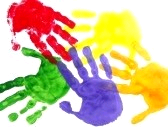 Ready Hands recognizes significant pre-requisites for writing skills that begin in infancy and continue to emerge through kindergarten/first grade. Gain knowledge of developmental sequences related to postural stability and mature hand patterns.You will learn the importance of pre-writing skills and receive education on developmental milestones in relation to pre-writing skills and lots of hands on activities.Incorporate occupational therapy and yoga therapy principles into your daycare, home and schools.Learn how environmental factors influence development and pre-writing skills and environmental adaptations for learning.Learn the optimal method to present activities.Make practice and repetition fun and meaningful to help children generalize skills across environments.Call to schedule your in-service at 508 865-3421 or email us at gigiiadarola@gmail.com.